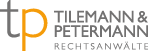 				Urlaubsbescheinigung nach § 6 BUrlG……………………….., geb …………., wohnhaft ……………, war im Kalenderjahr ………….. von ……………… bis ……………… in einer ………….-Tage-Woche bei uns beschäftigt. Der gesamte Jahresurlaub für das Kalenderjahr ………… beträgt ……….. Arbeitstage (ggf. aus dem Vorjahr übertragener Urlaub ist nicht mit gerechnet). Für das Kalenderjahr ……….. wurden bislang ………….. Urlaubstage gewährt und vom Arbeitnehmer genommen. Zudem wurde(n) …………. Urlaubstage abgegolten.Daneben wurden ………………. Tage Zusatzurlaub für ………….. gewährt und …………….. Tage abgegolten.__________________________   		                           ______________________________            Ort/Datum					 Unterschrift/Stempel ArbeitgeberDieses Dokument stellen wir Ihnen als Orientierungshilfe zur Verfügung. Bitte beachten Sie, dass es konkrete Umstände Ihres Bedarfs nicht berücksichtigt. Aus diesem Grund übernehmen wir keine Haftung für den Gebrauch der Vorlage. Ausgenommen sind Schäden aufgrund vorsätzlicher oder grob fahrlässiger Pflichtverstöße sowie Schäden an Körper, Gesundheit und Leben. Gerne erstellen wir Ihnen einen individuellen Vertragstext, der auf Ihren Bedarf genau abgestimmt ist. 